+-Ukeplan for Innføring 3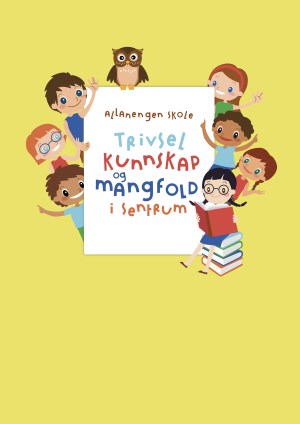 Timeplan uke 9Beskjeder/infoHåper alle har hatt en fin vinterferieDenne uken starter vi med temaet verdensdeler. Dette skal vi arbeide med frem til påskeferien. Vi fortsetter arbeidet med de ulike ordklassene, og kommer til å øve på å skrive ulike tekster på norsk.Minner om skolefrokost på tirsdager fra kl. 07.30. MandagMonday26.0208.30-09.15Oppstart:UkeplanUkas ord09.30-11.00Muntlig:Gr.1 RettskrivingGr.2 Vi bor i verdenALFA-gruppe11.30-13.00Regning:BrøkTirsdagTuesday27.0208.30-09.15Begreper:Gr.1 AlfabetiseringGr.2 RettskrivingALFA- gruppe09.30-11.00Gym:KanonballKondisjon11.30-13.00Stasjoner:Gr.1 RettskrivingGr.2 Vi bor i verden07.30-08.15Skolefrokost  OnsdagWednesday28.0208.30-09.15Musikk:Vi øver til samlingsstund09.30-11.00Lyd og lytte:Nettoppgaver11.30-13.00Stasjoner:Gr.1 RettskrivingGr.2 Vi bor i verden13.15-14.00 Leksehjelp14.00-15.00KompisTorsdagThursday29.0208.30-09.15RettskrivingALFA - gruppe09.30-11.00EngelskUSAPhoenic drill11.30-13.00Regning:Forestilling på Kulturrommet13.15 – 14.00FYSFOSFysisk aktivitetFredag Friday01.008.30-09.15Grammatikk: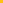 Nors start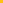 09.30-11.00Svømming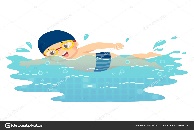 11.30-13.00Husk badetøy, håndkle, såpe og sjampoTil tirsdag09.01Gjør en side i heftet ditt om verdensdelene.Klar, ferdig Norsk 2s. 5 og 6Øv på ukas ord og begreper i rød bokTil onsdag10.01Gjør en side i heftet ditt om verdensdelene.Klar, ferdig Norsk 2 s. 7 og 8Øv på ukas ord og begreper i rød bokTil torsdag 11.01Gjør en side i heftet ditt om verdensdelene.Klar, ferdig Norsk 2s. 9 og 10Øv på ukas ord og begreper i rød bokTil fredag12.01Gjør en side i heftet ditt om verdensdelene.Klar, ferdig Norsk 2s. 11 og 12Øv på ukas ord og begreper i rød bokMånedens verdi KommunikasjonMål Jeg har et kroppsspråk og en språkbruk andre setter pris på.Månedens læringsstrategierÅ skrive en tekst med innledning, midtdel og avslutning.Verdensdel En verdensdel er et veldig stort område med mange land.Det er syv verdensdeler Nord – Amerika, Sør – Amerika, Afrika, Europa, Asia, Oseania, Antarktis.Det er fem verdenshav Stillehavet, Atlanterhavet, Indiahavet, Sørishavet og NordishavetPå jorda bor det 7, 8 milliarder mennesker.Det største landet i verden heter Russland.Landet med flest mennesker heter KinaNorge er et lite land. Det bor 5,4 millioner mennesker i Norge. De største byene i Norge heter Oslo, Bergen, Trondheim og Stavanger.Verb:Verb er ord som forteller hva noen eller noe gjør.Det som skjer nå kaller vi nåtid.Det som har skjedd kaller vi fortidBøying av svake verbI dag husker vi – i går husket viI dag tenker vi – i går tenkte viI dag lukter vi – i går luktet viI dag spiser vi – i går spiste viI dag leker vi – i går lekte viI dag snakker vi – i går snakket vi.Bøying av sterke verbI dag ser jeg – i går så jegI dag drikker jeg – i går drakk jegI dag får jeg – i går fikk jegI dag finner jeg – i går fant jegEpostOleanna.Joakimsen.Langaas@kristiansund.kommune.noTlf: 97189610Allanengen skoles hjemmesidehttps://www.minskole.no/allanengenTelefon sentralbord71 57 55 50Jeg har kontaktlærertime på tirsdager fra kl.08.30 – 09.15. Ta kontakt hvis dere lurer på noe. Tlf: 97189610Jeg har kontaktlærertime på tirsdager fra kl.08.30 – 09.15. Ta kontakt hvis dere lurer på noe. Tlf: 97189610Jeg har kontaktlærertime på tirsdager fra kl.08.30 – 09.15. Ta kontakt hvis dere lurer på noe. Tlf: 97189610